Пожалуйста, аккуратно заполните форму на русском языке.(Если у Вас есть дети младше 15 лет, форма должна быть заполнена одним из родителей/опекунов)Please fill the form accurately and completely in Russian Language(For the children below 15 years, need to be filled by parent/guardian)Пожалуйста, аккуратно заполните форму на русском языке.(Если у Вас есть дети младше 15 лет, форма должна быть заполнена одним из родителей/опекунов)Please fill the form accurately and completely in Russian Language(For the children below 15 years, need to be filled by parent/guardian)Только для иммиграционной службы/ For Immigration Only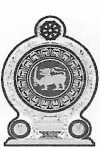 